BACHeLOR-/Studien-/Masterarbeittheoretisch/experimentellTitel der wissenschaftlichen Arbeit (Zentriert und ggf. über mehrere Zeilen)vorgelegt voncand. <akademischer Titel> <Name des Autors>Matr.-Nr. <Matrikelnummer eintragen>Nicht FreigegebenBetreuer:Prof. Dr.-Ing. Elmar Moritzer/ Prof. Dr.-Ing Volker Schöppner<Name Betreuer 1 eintragen> / <Zweitkorrektor eintragen>Fachgebiet: Spritzgießen/Extrusion/Fügen		Paderborn, <Abgabedatum eintragen><Diese Seite durch Aufgabenstellung ersetzen>Sperrvermerk
Diese Arbeit bleibt aufgrund vertraulicher Daten und Informationen für die Öffentlichkeit gesperrt. Die Verwertungsrechte liegen bei der Kunststofftechnik Paderborn an der Universität Paderborn.Für den Inhalt wird keine Gewähr übernommen.Eidesstattliche Erklärung:
Hiermit versichere ich, dass ich die Arbeit bis auf die offizielle Betreuung durch die Kunststofftechnik Paderborn selbstständig angefertigt habe und keine anderen als die angegebenen und in Zitaten kenntlich gemachten Quellen und Hilfsmittel benutzt habe.Zusammenfassung<Hier den Text der Zusammenfassung eintragen>Summary<Hier den Text der Zusammenfassung in englischer Sprache eintragen>InhaltsverzeichnisInhaltsverzeichnis	IAbkürzungsverzeichnis	IIAbbildungsverzeichnis	IIITabellenverzeichnis	IV1	Einleitung	11.1	Problematik	11.2	Zielsetzung	11.3	Vorgehensweise	12	Stand der Technik	32.1	<Titel von Kapitel 2.1 eintragen>	32.1.1	<Titel von Kapitel 2.1.1 eintragen>	33	Fachkapitel	43.1	<Titel von Kapitel 3.1 eintragen>	44	Fachkapitel	54.1	<Titel von Kapitel 4.1 eintragen>	55	Fachkapitel	65.1	<Titel von Kapitel 5.1 eintragen>	66	Ausblick	77	Zusammenfassung	88	Literaturverzeichnis	9Anhang	10A1	<Titel von Kapitel A1 eintragen>	11A1.1	<Titel von Kapitel A1.1 eintragen>	11A2	<Titel von Kapitel A2 eintragen>	12A2.1	<Titel von Kapitel A2.1 eintragen>	12AbkürzungsverzeichnisLateinische Symbolez. B.	zum Beispielbzw.	beziehungsweisez. T.	zum Teil ...Griechische Symboleη	Viskosität…Sonstige Symbole€	EuroAbbildungsverzeichnisBild 1-1:	Beispiel für die Beschriftung einer Abbildung {Der Text der Beschriftung muss mit einem Tabulator zu Beginn eingerückt werden, damit der Text auch bei mehreren Zeilen bündig ist (selbiges gilt für Gleichungen, Tabellen und Fußnoten).}	3TabellenverzeichnisTabelle 1-1:	Beispiel für die Beschriftung einer Tabelle	4EinleitungProblematik<Text von Kapitel 1.1 eintragen>Zielsetzung<Text von Kapitel 1.2 eintragen>Vorgehensweise<Text von Kapitel 1.3 eintragen>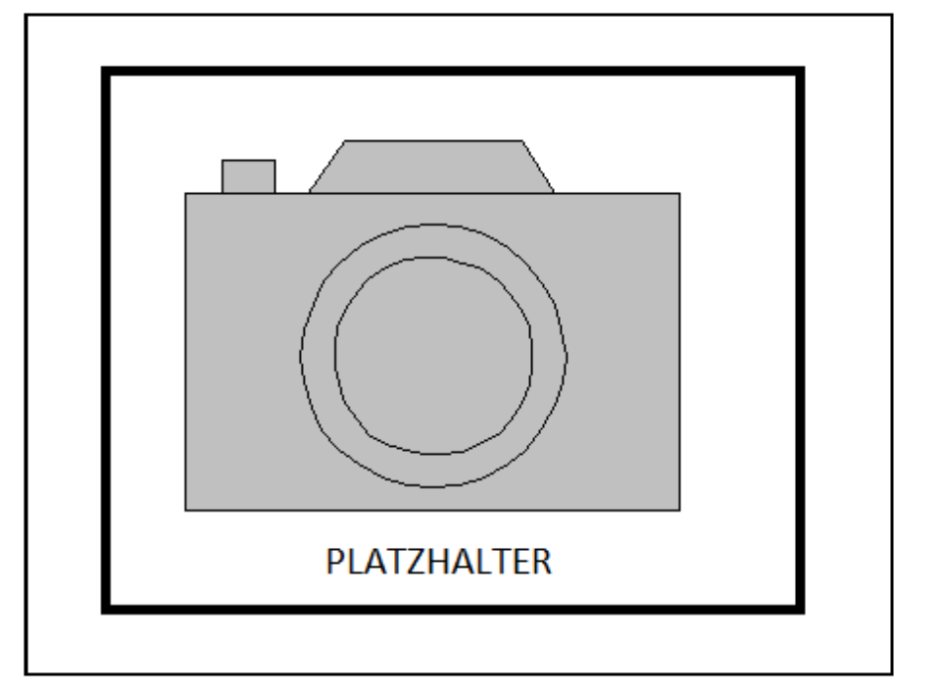 Bild -:	Beispiel für die Beschriftung einer Abbildung; Der Text der Beschriftung muss mit einem Tabulator zu Beginn eingerückt werden, damit der Text auch bei mehreren Zeilen bündig ist (selbiges gilt für Gleichungen, Tabellen und Fußnoten)Beispiel für eine Gleichung:Tabelle 1-1:	Beispiel für die Beschriftung einer TabelleStand der Technik<Titel von Kapitel 2.1 eintragen><Text von Kapitel 2.1 eintragen><Titel von Kapitel 2.1.1 eintragen><Text von Kapitel 2.1.1 eintragen><Titel von Kapitel 2.1.1.1 eintragen><Text von Kapitel 2.1.1.1 eintragen>Fachkapitel<Titel von Kapitel 3.1 eintragen><Text von Kapitel 3.1 eintragen>Fachkapitel<Titel von Kapitel 4.1 eintragen><Text von Kapitel 4.1 eintragen>Fachkapitel<Titel von Kapitel 5.1 eintragen><Text von Kapitel 5.1 eintragen>Ausblick<Text von Kapitel 6 eintragen>Zusammenfassung<Text von Kapitel 7 eintragen>LiteraturverzeichnisNormen, Richtlinien und Patente (nur wenn mehr als zehn)AnhangInhaltsverzeichnisA1	<Titel von Kapitel A1 eintragen>	A-11A1.1	<Titel von Kapitel A1.1 eintragen>	A-11A2	<Titel von Kapitel A2 eintragen>	A-12A2.1	<Titel von Kapitel A2.1 eintragen>	A-12A3	<Titel von Kapitel A3 eintragen>	A-13A3.1	<Titel von Kapitel A3.1 eintragen>	A-13Kommentar:Im Inhaltsverzeichnis für den Anhang muss vor die Seitenzahl ein A- manuell eingefügt werden, da es bei jeder Aktualisierung wieder gelöscht wird.<Titel von Kapitel A1 eintragen><Titel von Kapitel A1.1 eintragen>Bild A-1:	<Bilder im Anhang werden mit der Referenz „Bild A-„eingefügt und ebenfalls in der ersten Zeile mit einem Tabulator eingerückt><Titel von Kapitel A2 eintragen><Titel von Kapitel A2.1 eintragen><Name des Verfasser eintragen><Name_Betreuer_1 eintragen>Paderborn, <Abgabedatum eintragen>Gleichung 1-1η:ViskositätViskositätK:KonsistenzfaktorKonsistenzfaktorSchergeschwindigkeitSchergeschwindigkeitn:FließindexFließindexSpaltenbeschriftungSpaltenbeschriftungSpaltenbeschriftungZeilenbeschriftungEintrag 1Eintrag 4Eintrag 7ZeilenbeschriftungEintrag 2Eintrag 5Eintrag 8ZeilenbeschriftungEintrag 3Eintrag 6Eintrag 9[XYZ00]<Angabe der Literaturquelle>[VDIXXX]<Angabe zur Norm bzw. Richtlinie>[DINXXX][DEXXXX]